2019-2020 STUDY ABROAD APPLICATION FORM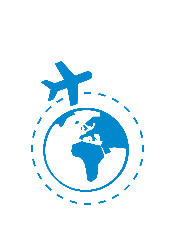 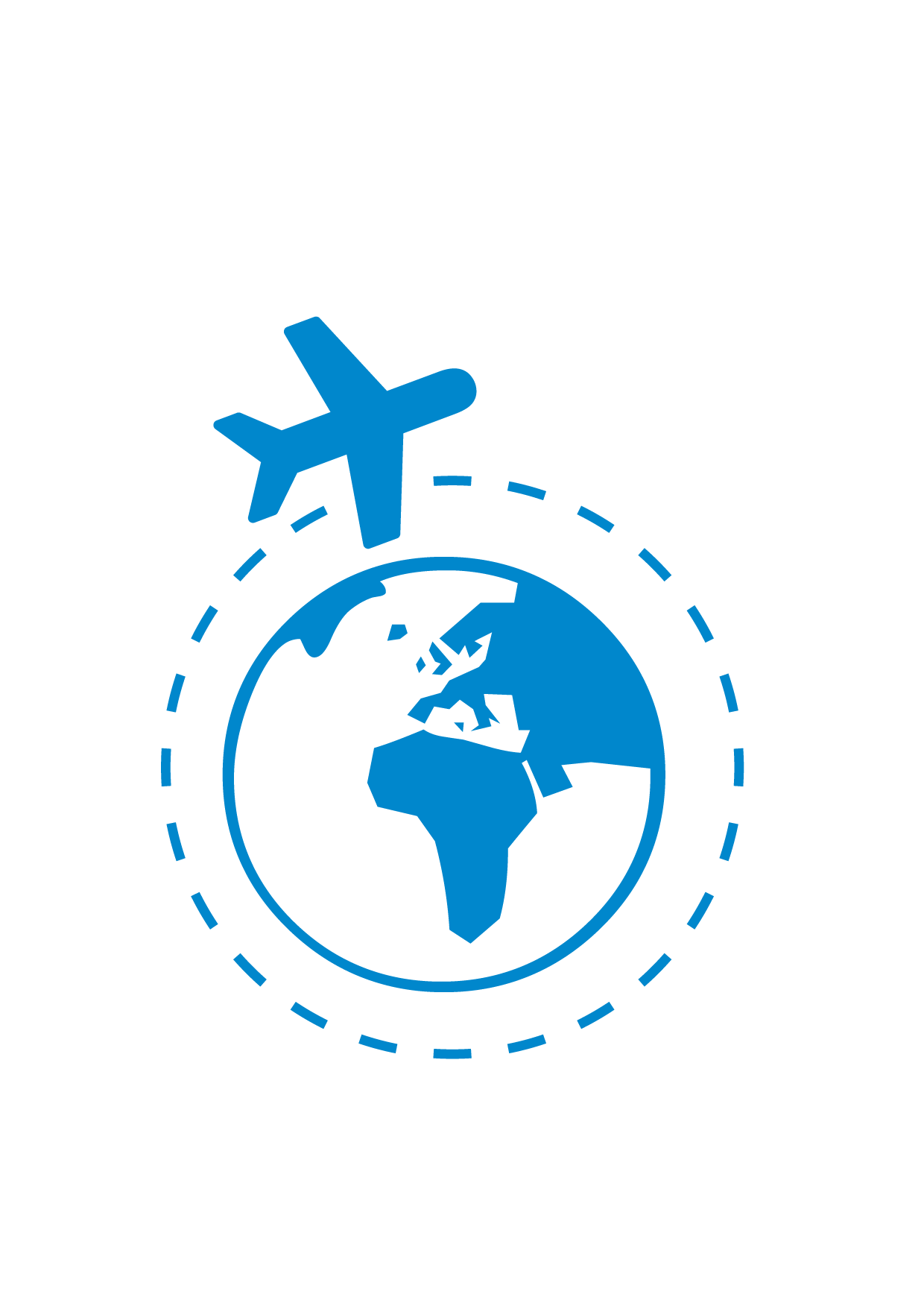 GDPR Data Processing DeclarationWe are requesting this information from you so that we can assess your application to study abroad and to provide you with the best support in deciding on an international study experience and on coordinating your experience. We may also use this information to report general statistics to the Higher Education Statistics Agency or for reporting information to the British Council if you participate in the Erasmus+ programme. For the same purpose we may provide this information about you to the University of Worcester’s Registry, Programme Advisers, Disability & Dyslexia Services, Well-Being, and Counselling services when appropriate. We may also share it with your chosen and confirmed host university abroad. Please note that the University of Worcester is the Data Controller and details of how we process your data including how long we retain it and your rights are detailed on https://www.worcester.ac.uk/informationassurance/student-privacy-notice.html. The processing of this data is dependent upon your explicit consent (GDPR Article 6(1)(a)).  Please complete:I consent to my personal information being processed in accordance with the purpose identified on this data collection form.  Signature:Date:	2019-2020 STUDY ABROAD APPLICATION FORMPlease complete this form to apply to spend a semester or the year abroad during the 2019-20 academic year. If you have any questions about the application, please e-mail internationalexperience@worc.ac.uk or make an appointment with the Exchange & Study Abroad Coordinator, Amanda Niedfeldt at firstpoint. Please drop off this form at firstpoint or clearly scan and submit this form by email to internationalexperience@worc.ac.uk by the appropriate deadline:First semester of year two & Third Year Abroad – 25th January 2019Second semester of year two – 30th April 2019 Please note that you will not gain any advantage by submitting this form early. It is more important to take your time to research studying abroad. Please read the information available in the Study Abroad Area in firstpoint, meet with your PAT and the coordinator, and investigate the universities available. After the application deadline, we will invite each applicant to an interview for further consideration. 1. Please choose one option. I am applying to go abroad for:Semester 1, Autumn 2019  		Semester 2, Spring 2020 	         Third Year abroad 2. Please choose a maximum of two universities from your school’s partner lists that you have researched. If you are applying to undertake a work placement, please list the organisation(s) that has accepted you as a placement worker. There is also space for you to insert notes or preferences if necessary.2. 	On a separate piece of paper, please write a maximum of 500 words onthe following key areas:Describe your key aims and say why you have chosen your listed universitiesb) Explain how studying abroad will complement your degreec) Suggest how studying abroad might enhance your employability prospectsd) Discuss how studying abroad will enable you to be a ‘global citizen’3.	 Please indicate whether you currently need a visa (e.g. Tier 4 visa) to be in the UK.YES  			NO If yes, you may need to consider the feasibility of completing the Third Year Abroad. If you have questions about your visa, you should contact the International Student Adviser (Deb Graddon d.graddon@worc.ac.uk) for visa and immigration advice.4. 	Please indicate if you receive any support services from the University of Worcester, such as Disability and Dyslexia Support, counselling, etc. Taking part in university services does not impact your eligibility to participate in the exchange programme. Knowing this information at this early stage will enable us to coordinate with your support service team and the host university to ensure any required services are put in place for your international exchange. It will also allow us to assess if there are extra finances available to support your mobility.YES  			NO If yes, please list the services you receive below and let us know if you would like to benefit from these or similar services while abroad. __________________________________________________________________________________________________________________________________________________________________________________________________________________________________________________________________________________________________5. 	Please indicate if you believe your household income is under £25,000. If yes, you may be eligible for extra funding via the Erasmus programme. By indicating yes, we will assist you in checking your eligibility and receiving the higher funding amount, if applicable. YES  			NO Personal DetailsPersonal DetailsNameStudent NumberCourse (e.g. BA Human Geography)Option 1Option 2NotesNotes